МУНИЦИПАЛЬНОЕ АВТОНОМНОЕ ОБЩЕОБРАЗОВАТЕЛЬНОЕ УЧРЕЖДЕНИЕ БЕЛОРЯСКОГО РАЙОНА «СРЕДНЯЯ ОБЩЕОБРАЗОВАТЕЛЬНАЯ ШКОЛА п. СОСНОВКА»Отчёт учителя Ивановой Анны Евгеньевныпо реализации индивидуального образовательногомаршрута 2021- 2022 гг.Возраст 43 годаСтаж работы (общий) 20  лет_в СОШ п. Сосновка  __9 лет _____________________Категория: высшая                Дата последней аттестации: от № 665 от 13.05.2020. ДОиМП ХМАО-Югры 29.04.2020. «О решении аттестационной комиссии Департамента образования и молодежной политики Ханты-Мансийского автономного округа – Югры по результатам заседания.количество учебных часов– 27количество элативов и т.п. – 3 Анализ результатов пед. деятельности:Сводная ведомость результатов учебных достижений обучающихся (% успеваемости и качества)Результаты сдачи ЕГЭ и ГИАРезультаты ЕГЭРезультаты государственной итоговой аттестации по русскому языку в форме ОГЭ в преподаваемых Ивановой А.Е классах: Результаты государственной итоговой аттестации по русскому языку в форме ЕГЭ в преподаваемых Ивановой А.Е классах: Результаты ВОШ (школьный, муниципальный, региональный уровень) Результаты очных участий в предметных олимпиадах Результаты участий в предметных дистанционных олимпиадах Результаты участий в конкурсах, проектах (очно, дистанционно) 2. Владение  образовательными технологиямиКоличество открытых уроков (мероприятий)4.  Количество внеклассных мероприятий по предмету, организованных и проведённых педагогом5. Работа в области самообразованияТема самообразования: "Применение стратегий критического мышления на уроках русского языка и литературы как средство повышения функциональной грамотности учащихся"_______________________________________________________________________________  6. Прохождение курсов повышения квалификации за 2021-22 гг.Участие учителя в сетевом взаимодействииРаспространение опыта своей деятельности (в т.ч. участие в конкурсах профессионального мастерства, научно-практических конференциях и др.)Публикации в педагогических изданиях.  (Сертификат  или ксерокопия  статьи с исходными данными)1.	Иванова А.Е. «Лингвистический интернет-мем на уроке русского языка. Методический материал // Всероссийское педагогическое сообщество «Урок РФ» [Электронный ресурс]: [сайт урок.рф]. Йошкар-Ола, (2017 – 2022). URL: https://урок.рф/lk|blogs (дата обращения: 11.03.2022).2.          Иванова А.Е. Много судеб – одна война // МАОУ СОШ п. Сосновка, ХМАО – Югра. - М.: ООО «Школьная летопись», 2021. – 102 с.: ил. - (Книга друзей). - ISBN 978-5-4489-0816-3.3. 	Иванова А.Е. Учебный курс для 5-6 классов. Осмысленное чтение текстов на основе технологии РКМ // Москва: ЛитРес: 2021. – 158 с.;4. 	Иванова А.Е. Записки на учительских манжетах: онлайн-инструменты на службе учителя словесности // Москва: Издательские решения, 2022. – 110 с.).5. Урок-мастерская по рассказу В.П. Астафьева «Конь с розовой гривой»: формирование жизненных ценностей обучающихся. https://infourok.ru/urok-masterskaya-po-rasskazu-v-p-astafeva-kon-s-rozovoj-grivoj-formirovanie-zhiznennyh-cennostej-obuchayushihsya-6113276.html6. «Журналистское расследование. Функция прилагательных в рекламном тексте» https://infourok.ru/zhurnalistskoe-rassledovanie-funkciya-prilagatelnyh-v-reklamnom-tekste-6113273.html7. ЛИЧНОСТЬ ПЕТРА ПЕРВОГО В ХУДОЖЕСТВЕННОЙ ЛИТЕРАТУРЕ КАК НРАВСТВЕННЫЙ ОРИЕНТИР ДЛЯ СОВРЕМЕННЫХ СТАРШЕКЛАССНИКОВ https://infourok.ru/lichnost-petra-pervogo-v-hudozhestvennoj-literature-kak-nravstvennyj-orientir-dlya-sovremennyh-starsheklassnikov-5562114.html8. Практическая работа по разделу "Лексика" https://infourok.ru/prakticheskaya-rabota-po-razdelu-leksika-5377892.html10.Участие  в  инновационной  деятельности образовательного  учреждения11.Участие в системе школьной методической работыОбеспечение высокого качества организации образовательного процесса на основе эффективного использования различных образовательных технологий, в том числе дистанционных образовательных технологий или электронного обучения по показателям 12.Наличие государственных и отраслевых, муниципальных поощрений (наград, грамот, благодарностей, званий и т.п.)13.Карта проблем педагогической деятельности учителя14.Планирование педагогической деятельностиУчитель: Иванова А.Е._________________Дата:     17.06.2022гПриложения. В электронном видеПредметкласс1 четверть1 четверть2 четверть2 четверть3 четверть3 четверть4 четверть4 четвертьгодгодРезультаты прошлого годаРезультаты прошлого годаПредметкласс% усп% кач% усп% кач% усп% кач% усп% кач% усп% кач% усп% качРусский язык6100641008410080100751008310079Литература61009610010010092100791009610092Русский язык7100571006410059100651006510063Литература7100781006810082100781007810079Русский язык11--10083--1005010050100Литература11--10067--1005010067100Русский языкИНД5кл100310031003100310031003ЛитератураИНД5кл100310031003100310031003Предмет (Количество учащихся), сдававших ЕГЭ или ГИАМинимальный проходной баллМаксимальный баллСредний балл по классуСредний балл по регионуСредний балл по РоссииУспеваемость2014-2015г15 чел (ЕГЭ)24(Иванова)87736462,5100%2015-201624(Ц)--64,865,9100%2016-201717 (ЕГЭ)24(Ц)7871100%2017-201816 чел (ЕГЭ)24(Ц)1008068,1170,93100%2018-2019г14чел (ЕГЭ)24(Иванова)786569,1369,5100%2019-202017 человек(ЕГЭ сдают 12 из 1724( Иванова)8270,171.6100%2020-2021 12 чел24(И)8464---2021-2022 Лит 1 чел324141---2021-2022Русск Яз ЕГЭ 6 чел247565Учебный годВсего выпускниковУспеваемостьКачествоСредний балл 2016-201716100%87%342017-201823100%84%322018-201915100%96%35Учебный годВсего выпускниковУспеваемостьСредний балл 2014-201515100%732016-201717100%712018-201914100%652019-202017100%692020-202112100%65ПредметУровеньМесто проведенияНазваниеФИОКлассРезультатЛитератураМУНИЦИПАЛЬНЫЙлитБайбиков Егор73 место№ п/пФамилия и имя учащегося (воспитанника)Класс (группа)Наименование мероприятия ПредметДата проведенияРезультат1.2.№ п/пФамилия и имя учащегося (воспитанника)Класс (группа)Наименование мероприятия (адрес официального сайта)ПредметДата проведенияРезультат1. Вищунов Александр6  Международная олимпиада ИнфоурокРусский язык 30.11.2021 1 место 2. Чвалун Егор 6 Международная олимпиада ИнфоурокРусский язык 30.11.2021 3  место 3Чугунов Игорь6 Международная олимпиада ИнфоурокРусский язык 30.11.2021 3  место 4Абдуллаева Сабина7 Международная олимпиада ИнфоурокРусский язык 30.11.2021 2 место 5Байбиков Егор7Международная олимпиада ИнфоурокРусский язык 04.03.20211 место6Мухаметчина Виктория11Участие в онлайн-викторине «Найти человека в человеке», приуроченной к 200 -летию Ф. М. ДостоевскогоЛитература2021сертификат7Коновалова Татьяна 6Онлайн-олимпиада «Грамотей»Русский язык20.03.20221 место8Коновалова Татьяна 6Онлайн-олимпиада «Грамотей»Литература 20.03.20221 место9Абдуллаева Сабина7СКАЙТ-СМАРТРусский языкФевраль 2022сертификат10Сушникова Елизавета7Онлайн-олимпиада Учи.руЛитератураНоябрь 2021сертификат11Самофеева Полина7Онлайн-олимпиада Учи.руЛитератураНоябрь 2021сертификат12Ли Анастасия6Онлайн-олимпиада Учи.руЛитератураНоябрь 2021Похвальная грамота13Мурдий Анастасия6Онлайн-олимпиада Учи.руЛитератураНоябрь 2021Похвальная грамота14Головко Елизавета6Онлайн-олимпиада Учи.руЛитератураНоябрь 2021Похвальная грамота15Абдуллаева Сабина7Онлайн-олимпиада Учи.руЛитератураНоябрь 2021Похвальная грамота16Несина Валерия6Онлайн-олимпиада Учи.руЛитератураНоябрь 2021Похвальная грамота17Полоцкая Валерия6Онлайн-олимпиада Учи.руЛитератураНоябрь 2021Похвальная грамота18Вищунов Александр6Онлайн-олимпиада Учи.руЛитератураНоябрь 2021Диплом победителя19Девяткина Алена6Онлайн-олимпиада Учи.руЛитератураНоябрь 2021Диплом победителя20Михайлова Арина6Онлайн-олимпиада Учи.руЛитератураНоябрь 2021Диплом победителя21Чвалун Егор6Онлайн-олимпиада Учи.руЛитератураНоябрь 2021Диплом победителя22Чугунов Игорь6Онлайн-олимпиада Учи.руЛитератураНоябрь 2021Диплом победителя23Добышева Магнолия6Онлайн-олимпиада Учи.руЛитератураНоябрь 2021Диплом победителя24Агасиева Марина6Онлайн-олимпиада Учи.руЛитератураНоябрь 2021Диплом победителя25Забихуллин Руслан6Онлайн-олимпиада Учи.руЛитератураНоябрь 2021Диплом победителя26Коновалова Татьяна6Онлайн-олимпиада Учи.руЛитератураНоябрь 2021Диплом победителя27Сутулова София 6Онлайн-олимпиада Учи.руЛитератураНоябрь 2021Диплом победителя28Гаряева Бая7Онлайн-олимпиада УЧИ.РУМноговековая ЮграДекабрь 2021Диплом победителя29Задорожная Лиана7Онлайн-олимпиада УЧИ.РУМноговековая ЮграДекабрь 2021Диплом победителя30Добышева Магнолия6Онлайн-олимпиада УЧИ.РУМноговековая ЮграДекабрь 2021Диплом победителя31Турова Виктория7Онлайн-олимпиада УЧИ.РУМноговековая ЮграДекабрь 2021Похвальная грамота32Михайлова Арина6Онлайн-олимпиада УЧИ.РУМноговековая ЮграДекабрь 2021Диплом победителя33Чвалун Егор6Онлайн-олимпиада УЧИ.РУМноговековая ЮграДекабрь 2021Диплом победителя№ п/пФамилия и имя учащегося (воспитанника)Класс (группа)Наименование мероприятия (адрес официального сайта)ПредметФорма участия (очная, дистанционная, зоачная)Дата проведенияРезультат1. Коновалова Татьяна6  Кирилло-Мефод. чтенияЛитература очно9 апреля 3 место 2.Фарутин Денис6Конкурс рисунков «Лучший постер телефона доверия»воспитзаочноНоябрь 2021сертификат2Сушникова Елизавета7Конкурс Гордость страны «Есть женщины в русских селеньях..литературазаочно17.12.20212 место3Фарутин Денис 6Патриотическая акция «Рисуем победу»литературазаочно2022сертификат4 Иванов Богдан8  Всероссийский литературный конкурс «Каждый пишет, как он слышит»литература заочно28.04.2022 Сертификат + 1 место 5Иванов Богдан8Всероссийский конкурс «Надежды России»-«Творчество Н. Некрасова»литературазаочно11.12.20211 место6Коновалова Татьяна6Всероссийский дистанционный конкурс «Знание»- «Духовное наследие Югры» г. Тюменьhttp://www.piram2000.ru/литературазаочно01.06.20221 место7Коновалова Татьяна	6Региональный конкурс для детей Моя Югра – «Литературные сказки Югры…»литературазаочно22.04.20221 место8Коновалова Татьяна6Всероссийский конкурс «Актерское мастерство»литературазаочно30.03.20221 место9Девяткина Алена6Всероссийский конкурс «Актерское мастерство»литературазаочно30.03.20221 место10Иванов Богдан8Региональный конкурс «Северное сияние» https://siyanie-rus.ru/contest?«Сто народов- одна семья»литературазаочно31.10.20211 место11Комаров Артем6Всероссийский конкурс «Гордость страны»- http://nadezhdy-russia.ruлитературазаочно16.12.20211 место12Чвалун Егор 6Всероссийский детский творческий конкурс «Сквозь года»литературазаочно16.05.20222 место13Фарутин Денис6Любительский конкурс  видеороликов о героях ВОВ от  ФКРлитературазаочно2022сертификатНазваниеОсвоена в текущем годуПрименяется  на  системном  уровнеПрименяется  эпизодическиДистанционные ОТ+Технология модерации+Игровые технологии+ИКТ+Визуальное обучение+Активные методы обучения+Технология развития критического мышления+Тема  урокаКлассДата  проведенияУровень  проведенияУровень  проведенияУровень  проведенияУровень  проведенияТема  урокаКлассДата  проведенияШкол.Муниц.Регион.Федер.Урок-мастерская по рассказу В.П. Астафьева «Конь с розовой гривой»: формирование жизненных ценностей обучающихся.618.03.2022+Открытие «Парты героя»8-1122.04.2022Экскурсия в школьный музей «Летопись», приуроченная Дню пионерии6-719.05.2022XIII международная акция «Читаем детям о войне»6,7,11Апрель- май 2022Участие обучающихся в международном патриотическом фестивале «Мои герои большой войны», организованной благотворительным фондом Оксаны Федоровой10-11 11 апреля 2022Участие в Югорском архивном диктанте от КУ «Государственный архив Югры» г.Ханты-Мансийск 20216 клТема  мероприятияКлассДата  проведенияКачество проведения и результативностьКачество проведения и результативностьКачество проведения и результативностьТема  мероприятияКлассДата  проведенияВысокий  уровеньСредний уровеньНизкий  уровеньАкция «Читаем о войне»5,6майКонкурс чтецов ««Мы о войне стихами говорим»5-11 клмайФорма  работыТема  работыРезультат  работы№Тема, название образовательной программы Название учреждения, город Сроки Форма повышения квалификацииКоличество часов  Вид документаРеквизиты документа «Профилактика безнадзорности и правонарушений несовершеннолетних в соответствии с федеральным законодательством ООО «Центр инновационного образования и воспитания» Единый урок27.01.2021Курсы повышения квалификации73Удостоверение473-255702Организация работы классного руководителя в образовательной организации по профилю «классный руководитель»ООО «Центр инновационного образования и воспитания» Единый урок24.05.2021Курсы повышения квалификации250Диплом о проф.переподготовке483-255702Технологии работы с неуспевающими и одаренными обучающимися 5-11 классовАкадемия Ресурсы образования.21.04-30.06 2021гКурсы повышения квалификации72УдостоверениеОсновы волонтерстваРОСпатриот Онлайн университет социальных наук Университет.добро.РФ03.09.2021Онлайн-курссертификат405761Визуализация правильно. Инструменты визуального образованияОбучение онлайн On-skills.ru2021Курсы повышения квалификации16Серитфикат-Инновации в образовании: новые подходы к форматам обученияФорум педагоги России онлайн обучениеДекабрь 2021Онлайн- курс2Сертификат-Реализация комплексной программы по развитию личностного потенциала в образовательных организацияхХМАО-Югра «Институт развития образования» г.Ханты-Мансийск16.12.2021Курсы144Удостоверение№ 3626 регистрФестиваль цифровых технологий, профессийГ. Москва GeekBrains18.12.2021Курс16Сертификат 1577388Цифровая трансформация образования: профиль современного учителяГ. Москва GeekBrains21.12.2021Курс16Сертификат 1589243Разработка модели единой региональной системы критериального оценивания качества образовательной деятельностиХМАО-Югра «Сургутский государственный педагогический университет»24.09.2021-30.10.2021Курсы72Удостоверение862412065328Современный урок с учетом требований ФГОС. Инновационные пед.технологии и цифровые инструментыОбучение онлайн On-skills.ru30.10.2021Курсы72Сертификат1376Техники визуализации учебной инфромацииОбучение онлайн On-skills.ru18.12. 2021Курсы повышения квалификации72Серитфикат1475Воспитательная деятельность в образовательной организации в каникулярное времяФГБОУ «Международный детский центр Артек»24 Декабрь 2021Курсы36Удостоверение04616Развитие критического мышления обучающихся в практической деятельности педагогаООО»Знанио» г.Смоленск08.06.2022Курсы72Удостоверение6752577655670№п/пФорма взаимодействияНазвание структуры взаимодействияРезультат  работыВзаимодействие с профессиональными образовательными организациями, организациями высшего образования. Участие учителя в сетевом взаимодействии. Членство в ассоциациях, профессиональных обединениях  В Интернет-издании «Институт развития педагогического мастерства» прошла экспертную оценку и получила положительное заключение в формате онлайн-олимпиады «ФГОС: внеурочная деятельность – важнейший компонент современного образовательного процесса в школе» http://nsportal.ruhttp://shkollegi.ruhttp://www.proshkolu.ruhttp://digital.1september.ruОбмен опытом, участие в вебинарахПоказатели2019-2020 учебный год2020-2021 учебный год 2021-2022 учебный годПоказателиСроки, территория, образовательная организация, категория и контингент участников, тема мероприятия, обучающая организация Сроки, территория, образовательная организация, категория и контингент участников, тема мероприятия, обучающая организация Сроки, территория, образовательная организация, категория и контингент участников, тема мероприятия, обучающая организация Муниципальный уровеньМуниципальный уровеньМуниципальный уровеньМуниципальный уровеньПроведение мастер-классов, семинаров, наставничествоМастер-класс «Не для школы, а для жизни мы учимся или пишу сочинение сам» на расширенном заседании районного методического объединения учителей русского языка и литературы Белоярского района, 12.03.2020.В рамках Августовского совещания работников образования Белоярского района провела мастер-класс для педагогов образовательных учреждений района по теме «Весь мир-театр, или применение технологии развития критического мышления на уроках литературы», 28.08.2019.В рамках муниципальной площадки дискуссионного клуба «У Истоков» по теме «Воспитание патриотических чувств на основе духовно-нравственных и социокультурных ценностей» выступила с докладом «Сущность духовно-нравственного воспитания в современных социокультурных условиях», 25.10.2020Выступление на РМО «Особенности сопровождения обучающихся с ограниченными возможностями здоровья, с трудностями в освоении образовательных программ и с особыми образовательными потребностями» с темой «Современные технологии обучения чтению, коррекции дизартрии и  дисграфии детей с ОВЗ в соответствии с требованиями ФГОС», 18.12.2021.Проведение занятий на курсах ПК, в том числе через ИнтернетВ рамках патриотической акции «Читаем стихи о войне» провела библиотечный флешмоб «Читайте, люди, книги о войне» в ТГБОУ ДО  (г. Тамбов) «Центр развития творчества и юношества» Участие в конференциях (темы доклада)Участие в XVIII Международной заочной научно-практической конференции «Модернизация системы профессионального образования, на основе регулируемого эволюционирования» с докладом «Ученическое управление и школьное волонтерское объединение как условия формирования процесса духовно-нравственного воспитания подростков во внеклассной работе (из опыта работы классного руководителя)», декабрь 2019 года Выступила VII муниципальных Рождественских чтениях «Александр Невский: Запад и Восток, историческая память народа» с докладом «Роль классного руководителя в привлечении обучающихся средних классов в ученическое самоуправление и школьное волонтерское движение», январь 2021 года В VIII муниципальных Рождественских чтениях «К 350-летию со дня рождения Петра I: секулярный мир и религиозность» приняла участие в качестве модератора и докладчика с темой «Личность Петра первого в художественной литературе как нравственный ориентир для современных старшеклассников», декабрь 2021 года Обобщение и распространение опыта (с указанием темы)Выступление на расширенном заседании районного методического объединения учителей русского языка и литературы «Обмен опытом работы при подготовке обучающихся к ГИА» с мастер-классом «Не для школы, а для жизни мы учимся» или «Пишу сочинение сам», 11.03.2020. Издала учебный курс для 5-6 классов «Осмысленное чтение текстов на основе технологии РКМ», который был представлен издательством на литературную премию в области электронных книгВыпустила книгу с педагогическими наработками и приемами в помощь учителям русского языка и литературы «Записки на учительских манжетах: онлайн-инструменты на службе учителя словесности, 2022 годДругое Вошла в состав жюри муниципального этапа Всероссийского конкурса сочинений на лучшее сочинение о своей культуре на русском языке и лучшее описание русской культуры на родном языке, 16.11.2021. Вошла в состав муниципальных предметно-методических комиссий  всероссийской олимпиады школьников по общеобразовательным предметам в 2021-2022 учебном годуРегиональный уровеньРегиональный уровеньРегиональный уровеньРегиональный уровеньПоказатели2019-2020 учебный год2020-2021 учебный год 2021-2022 учебный годПоказателиСроки, территория, образовательная организация, категория и контингент участников, тема мероприятия, обучающая организация Сроки, территория, образовательная организация, категория и контингент участников, тема мероприятия, обучающая организация Сроки, территория, образовательная организация, категория и контингент участников, тема мероприятия, обучающая организация Проведение мастер-классов, семинаров, наставничествоМастер-класс «Весь мир – театр! Или применение технологии развития критического мышления на уроках литературы», г. Сургут, март 2019 года10 сентября 2021 года приняла участие в качестве спикера филологического форума Югры – 2021 «Филологическое образование в поликультурном пространстве как условие формирования информационной культуры современного человека», выступила с темой «Педагогические приемы повышения мотивации учащихся на уроках русского языка»Педагогическое наставничество и методическое сопровождение учителя при подготовке к региональному этапу конкурса «Учитель года – 2021»  Педагогическое наставничество и методическое сопровождение учителя при подготовке к муниципальному этапу конкурса «Учитель года – 2021»Профессиональное наставничество над молодыми педагогами школы, 2021-2022 учебный год    Проведение занятий на курсах ПК, в том числе через ИнтернетВо время прохождения курсов «Реализация комплексной программы по развитию личностного потенциала в образовательных организациях (144 ч.) защитила проект «Читай-зона или коворкинг как организация читательского пространства в школе», декабрь 2021 годаУчастие в конференциях (темы доклада)Участие в региональной конференции «Передовой педагогический опыт», август 2019 года Участие в региональной методической конференции по представлению опыта работы по формированию и оценке функциональной грамотности обучающихся ХМАО – Югра, ИРО ХМАО – Югры, 13.05.2022Обобщение и распространение опыта (с указанием темы)В марте 2019 года в г. Сургут в рамках конкурсного испытания «Методический потенциал» регионального этапа конкурса «Педагог года ХМАО - Югры – 2019» выступила с докладом по теме «Формирование коммуникативной компетенции обучающихся через применение технологии «Развитие критического мышления» на уроках литературы» перед педагогами образовательных учреждений округа. Представление из опыта работы методической разработки из опыта работы по вопросам реализации содержания и технологий формирования предметных, метапредметных и личностных результатов в рамках предметной области «Литература» в рамках участия в конкурсном отборе в сфере образования на получение денежного поощрения из средств окружного бюджета на звание лучшего педагога ХМАО – Югры в 2019 годуВ рамках участия в региональном конкурсе на присвоение статуса «Педагог Югры», 2020 годВ рамках участия в конкурсном отборе в сфере образования на получение денежного поощрения из средств окружного бюджета на звание лучшего педагога ХМАО – Югры в номинации «Лучший педагог общеобразовательной организации» (Грант Губернатора ХМАО – Югры), 2021 годПодготовила Диагностические задания для 9 класса по русскому зыку во время прохождения курсов «Разработка модели единой региональной системы критериального оценивания  качества образовательной деятельности» (2021 г.)Другое Вошла в состав экспертов предметных комиссий ХМАО –Югры по учебным предметам государственной итоговой аттестации по образовательным программам среднего общего образования ЕГЭ в 2020 году (русский язык)Является членом Методического совета Экспертного совета по информатизации  системы образования и воспитания при Временной комиссии  Совета Федерации (Единый урок РФ)Вошла в состав группы по созданию модели единой региональной системы критериального оценивания качества образовательной деятельности. Диагностические задания для 9 класса по русскому зыку на 2021-2022 учебный год», октябрь 2021 года.Вошла в состав участников апробации Примерных рабочих программ НОО, ООО и типового комплекта методических документов с октября 2021 г.Федеральный уровеньФедеральный уровеньФедеральный уровеньФедеральный уровеньПоказатели2019-2020 учебный год2020-2021 учебный год 2021-2022 учебный годПоказателиСроки, территория, образовательная организация, категория и контингент участников, тема мероприятия, обучающая организация Сроки, территория, образовательная организация, категория и контингент участников, тема мероприятия, обучающая организация Сроки, территория, образовательная организация, категория и контингент участников, тема мероприятия, обучающая организация Проведение мастер-классов, семинаров, наставничествоУчастие в вебинаре «Формирование метапредметных компетенций по ФГОС», январь 2020 года  Выступила на XIX Сретенских образовательных чтениях «Историческая память народа – основа духовности и патриотизма» с докладом «Духовно-нравственное воспитание старшеклассников в контексте изучения исторических литературно-художественных произведений при подготовке к итоговому сочинению» (г. Витебск), февраль 2021 годаЯвляется активным участником педагогического союза «Педагог-эксперт- наставник», распространяя свой опыт с использованием новых образовательных технологий (24.11.2021- сертификат участника);Выступила активным участником семинара на онлай-платформе ЯКласс «Функциональная грамотность школьника. Читательская грамотность: модель оценки и место в обучении», 27.04.2022Проведение занятий на курсах ПК, в том числе через ИнтернетВыступила активным участником мастер-класса «Цифровая образовательная среда ЯКласс», 04.02.2020.Участие в конференции Федерального инновационного центра образования «Перспективные технологии и методы в практике современного образования» с темой «Функциональная грамотность. Новые приёмы смыслового чтения», 20.09.2021Участник практикума «Мастерская Лого» в онлайн-формате «Глобальное чтение», 16.05.2022Участие в конференциях (темы доклада)Доклад на сайте издания «Педпроспект» «Учиться и мыслить как ученый. Развитие критического мышления школьников», август 2019 года  Участие в III Всероссийской научно-практической конференции «Развитие личностного потенциала как ценность современного образования» с проектом «Читай зона или коворкинг, как организация читательского пространства в школе», 27.10.2021Участие в Международном практикуме «Тренинг Soft skills – универсальные навыки современного ученика», 20.09.2021.Тесное сотрудничество с платформой ЯКласс, участие во Всероссийской конференции «Современная дидактика: про грамотность и гуманизм», 25.11.202125-30 марта 2022 года стала активным участником онлайн-марафона для учителей русского языка и литературы с использованием дистанционной среды «Умная методика», где представляла свой учебный курс «Осмысленное чтение текстов на основе технологии ТРМ»Обобщение и распространение опыта (с указанием темы)Обобщение опыта работы по теме «Развитие критического мышления школьников» на базе Центра педагогических технологий им. К.Д. Ушинского «Новое образование», октябрь 2019 года  Распространение опыта в сборнике материалов XIX Сретенских образовательных чтений 18 февраля 2021 года: «Историческая память народа — основа духовности и патриотизма»  Распространение опыта в исследовательском проекте ГК «Просвещение» на тему «Роль и место учебника в современном образовательном процессе», 2022 г.На сайте Инфоурок постоянно публикуется и делится своим опытом: «Как выбрать книгу? (Ознакомительное чтение)», 26.08.2021.«Практическая работа по разделу «Лексика», 15.10.2021.«Личность Петра первого в художественной литературе как нравственный ориентир для современных старшеклассников», 08.12.2021. «Урок-мастерская по рассказу В. Астафьева «Конь с розовой гривой»: формирование жизненных ценностей обучающихся», 21.05.2022.Другое Активное участие в проведении ВПР в роли эксперта по русскому языку в 5,6,7 классахФорма  участияРезультат  участияВыступление на РМО «Особенности сопровождения обучающихся с ограниченными возможностями здоровья, с трудностями в освоении образовательных программ и с особыми образовательными потребностями» с темой «Современные технологии обучения чтению, коррекции дизартрии и  дисграфии детей с ОВЗ в соответствии с требованиями ФГОС», 18.12.2021.В VIII муниципальных Рождественских чтениях «К 350-летию со дня рождения Петра I: секулярный мир и религиозность» приняла участие в качестве модератора и докладчика с темой «Личность Петра первого в художественной литературе как нравственный ориентир для современных старшеклассников», декабрь 2021 годаСертификатВошла в состав жюри муниципального этапа Всероссийского конкурса сочинений на лучшее сочинение о своей культуре на русском языке и лучшее описание русской культуры на родном языке, 16.11.2021. Вошла в состав муниципальных предметно-методических комиссий  всероссийской олимпиады школьников по общеобразовательным предметам в 2021-2022 учебном годуВо время прохождения курсов «Реализация комплексной программы по развитию личностного потенциала в образовательных организациях (144 ч.) защитила проект «Читай-зона или коворкинг как организация читательского пространства в школе», декабрь 2021 годаСертификат. Диплом о курсахУчастие в региональной методической конференции по представлению опыта работы по формированию и оценке функциональной грамотности обучающихся ХМАО – Югра, ИРО ХМАО – Югры, 13.05.2022СертификатПодготовила Диагностические задания для 9 класса по русскому зыку во время прохождения курсов «Разработка модели единой региональной системы критериального оценивания  качества образовательной деятельности» (2021 г.)Диплом о курсах.СертификатВошла в состав группы по созданию модели единой региональной системы критериального оценивания качества образовательной деятельности. Диагностические задания для 9 класса по русскому зыку на 2021-2022 учебный год», октябрь 2021 года.Вошла в состав участников апробации Примерных рабочих программ НОО, ООО и типового комплекта методических документов с октября 2021 г.СертификатРаспространение опыта в исследовательском проекте ГК «Просвещение» на тему «Роль и место учебника в современном образовательном процессе», 2022 г.СертификатВидеоПоказатели2020-2021 уч. год Активное использование проектных и исследовательских технологий в образовательном процессеТехнология развития критического мышления в сочетании с  Soft Skills (гибкие навыки, ключевые компетенции).Проект «Военные страницы семейной летописи. Фронтовой путь моего прадеда»Разработка и использование новых цифровых образовательных ресурсов, методов фиксации и оценивания учебных достижений средствами ИКТИспользование облачных технологий GoogleDrive, создание облачных презентаций и Google-таблицыОсвоение платформ, позволяющих создавать онлайн- квесты, онлайн- игры-ходилки, инфографику, ментальные карты, интерактивные линии времени, онлайн-газеты, обработки видео: https://anna-evgenievna.ru/index.php?razdel=Vebkvesti Применение платформ в рамках урочной и внеурочной деятельности. Опыт представлен в методическом пособии «Записки на учительских манжетах»Системная интеграция ИКТ в процесс преподавания конкретного предмета, разработка и внедрение соответствующей целевой программыИспользование сайта педагога и возможностей социальных сетей при реализации дистанционного образования Обоснованность, уместность и результативность использования современных образовательных технологий, подтвержденная описанием и справкой по проведенной апробации или диссертационным исследованиемДиссеминация опыта по реализации технологии развития критического мышления через чтение и письмо на уроках русского языка и литературы.Мастер-класс по методической системе представлен на августовской конференции№муниципальныйуровень/ год награждениярегиональный уровеньфедеральный уровень1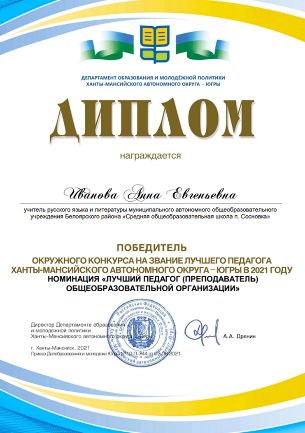 Победитель окружного конкурса на звание лучшего педагога ХМАО-Югры 2021г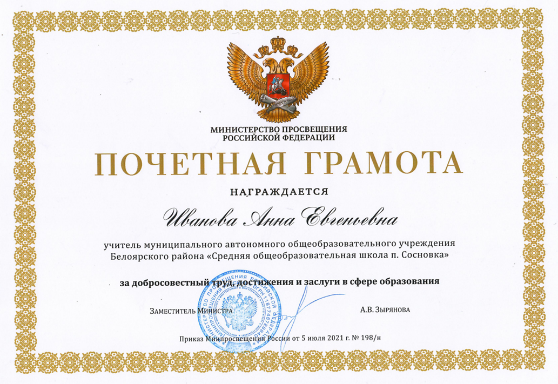 Награждена почетной грамотой Министерства Просвещения РФ за добросовестный труд, достижения и заслуги в сфере образованияОбнаруженные в ходе анализа противоречияПроблемы Задачи деятельности на следующий год-- Формирование УУД на уроках русского языка и литературычерез использование ТКРМ. Виды преобразованияНазваниеПримечаниеНовые проекты, программы и технологии, планируемые структурные преобразования в деятельности учителя. -Программы, проекты, конкурсы, гранты, в которых планирует принять участие учитель в предстоящем году--